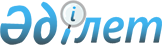 Денсаулық сақтау саласындағы мемлекеттік қызметтер стандарттарын бекіту туралы
					
			Күшін жойған
			
			
		
					Қазақстан Республикасы Үкіметінің 2012 жылғы 12 қазандағы № 1294 қаулысы. Күші жойылды - Қазақстан Республикасы Үкіметінің 2014 жылғы 20 наурыздағы № 253 қаулысымен

      Ескерту. Күші жойылды - ҚР Үкіметінің 20.03.2014 № 253 қаулысымен (алғашқы ресми жарияланған күнінен кейін күнтізбелік он күн өткен соң қолданысқа енгізіледі).      Қазақстан Республикасының 2008 жылғы 4 желтоқсандағы Бюджет кодексінің 34-бабының 2-тармағына, «Әкімшілік рәсімдер туралы» Қазақстан Республикасының 2000 жылғы 27 қарашадағы Заңының 9-1,  15-2-баптарына сәйкес Қазақстан Республикасының Үкіметі ҚАУЛЫ ЕТЕДІ:



      1. Қоса беріліп отырған:



      1) «Дәрігерді үйге шақыру» мемлекеттік қызмет стандарты;



      2) «Дәрігердің қабылдауына жазылу» мемлекеттік қызмет стандарты;



      3) «Медициналық-санитариялық алғашқы көмек көрсететін медициналық ұйымға тіркеу» мемлекеттік қызмет стандарты бекітілсін.



      2. Осы қаулы алғашқы ресми жарияланған күнінен бастап күнтізбелік он күн өткен соң қолданысқа енгізіледі.      Қазақстан Республикасының

      Премьер-Министрі                                  С. Ахметов

Қазақстан Республикасы  

Үкіметінің       

2012 жылғы 12 қазандағы 

№ 1294 қаулысымен   

бекітілген        

«Дәрігерді үйге шақыру»

мемлекеттік қызмет стандарты 

1. Жалпы ережелер

      1. Осы «Дәрігерді үйге шақыру» мемлекеттік қызмет стандарты (бұдан әрі – мемлекеттік қызмет) Қазақстан Республикасының денсаулық сақтаудың бірыңғай ақпараттық жүйесі шеңберінде медициналық-санитариялық алғашқы көмек көрсететін ұйымдардың (бұдан әрі – уәкілетті ұйым) электрондық форматтағы www.egov.kz «электрондық үкімет» веб-порталы (бұдан әрі – портал) арқылы дәрігерді (учаскелік терапевт/учаскелік педиатр/жалпы практикалық дәрігер) үйге шақыру қызметін ұсынуды регламенттейді.



      Мемлекеттік қызмет сондай-ақ жеке тұлға немесе оның өкілі уәкілетті ұйымға тікелей жүгінген кезде немесе телефон байланысы арқылы көрсетіледі, ол уәкілетті ұйымның тіркеу журналында тіркеледі.



      2. Жұмыс кестесі:



      1) уәкілетті ұйым – күн сайын дүйсенбіден жұма аралығында үзіліссіз, сағат 8.00-ден бастап 20.00-ге дейін, сенбі күні сағат 9.00-ден 14.00-ге дейін, демалыс күндері: жексенбі және «Қазақстан Республикасындағы мерекелер туралы» Қазақстан Республикасының 2001 жылғы 13 желтоқсандағы Заңына сәйкес мереке күндері;



      2) портал – тәулік бойы.



      3. Көрсетілетін мемлекеттік қызметтің нысаны: ішінара автоматтандырылған.

      Ескерту. 3-тармақ жаңа редакцияда - ҚР Үкіметінің 30.04.2013 № 433 қаулысымен (алғашқы ресми жарияланған күнінен бастап күнтізбелік он күн өткен соң қолданысқа енгізіледі).



      4. Мемлекеттік қызмет «Халық денсаулығы және денсаулық сақтау жүйесі туралы» Қазақстан Республикасының 2009 жылғы 18 қыркүйектегі Кодексінің және «Бастапқы медициналық-санитариялық көмек көрсету қағидаларын және Азаматтарды бастапқы медициналық-санитариялық көмек ұйымдарына бекіту қағидаларын бекіту туралы» Қазақстан Республикасы Үкіметінің 2011 жылғы 1 қарашадағы № 1263 қаулысының негізінде ұсынылады.



      5. Мемлекеттік қызмет тегін көрсетіледі.



      6. Мемлекеттік қызметті алушылар жеке тұлғалар (бұдан әрі – тұтынушы) болып табылады.



      7. Мемлекеттік қызмет тұтынушыға:



      1) тікелей жүгінген кезде уәкілетті ұйымның ғимаратында;



      2) телефон байланысы арқылы;



      3) электронды форматта – порталдағы жеке кабинетте көрсетіледі.



      8. Мемлекеттік қызмет туралы ақпарат:



      1) Қазақстан Республикасы Денсаулық сақтау министрлігінің интернет-ресурсында: www.mz.gov.kz;



      2) уәкілетті ұйымдардың үй-жайларында;



      3) порталда;



      4) ресми ақпарат көздерінде орналастырылады.



      Мемлекеттік қызмет туралы ақпарат call-орталығының телефоны (1414) арқылы да ұсынылады.



      9. Көрсетілетін мемлекеттік қызметтің нәтижелері:



      1) тікелей жүгінген кезде немесе телефон байланысы арқылы - уәкілетті ұйымның шақыруды тіркеу журналында жазылу, одан кейін дәрігердің келу күнін, уақытын көрсете отырып, ауызша жауап беру;



      2) порталға электронды форматта жүгінген кезде – осы стандартқа 1-қосымшаға сәйкес нысан бойынша уәкілетті органның электрондық-цифрлық қолы қойылған дәрігерді үйге шақыру туралы анықтама беру (электрондық түрде);



      3) мемлекеттік қызметті көрсетуден бас тарту туралы дәлелді жауап болып табылады.



      Бұл ретте мемлекеттік қызметті көрсетуге сұрау салу қабылданған соң көрсетілген мерзімде үйде медициналық көмек көрсетіледі.



      10. Мемлекеттік қызмет уәкілетті ұйымға тікелей жүгінген кезде немесе телефон байланысы арқылы өтініш жасалған күні көрсетіледі. Бұл ретте, мемлекеттік қызметті алуға сұрау салу тұтынушыларға, оның ішінде мүмкіндігі шектеулі адамдарға қызмет көрсетуге жағдайлар қарастырылған (өрт қауіпсіздігі, күтуге арналған демалыс орындары) уәкілетті ұйымда көрсетіліп, уәкілетті ұйымның жұмысы аяқталғанға дейін 2 сағат бұрын қабылданады (жұмыс күндері 18.00-ге дейін, сенбі күні 12.00-ге дейін).



      Электрондық форматта мемлекеттік қызмет порталға өтініш жасалған күні көрсетіледі. Бұл ретте, мемлекеттік қызмет алуға сұрау салу уәкілетті ұйымның жұмысы аяқталғанға дейін 2 сағат бұрын қабылданады (жұмыс күндері 18.00-ге дейін, сенбі күні 12.00-ге дейін). 

2. Мемлекеттік қызметті көрсету тәртібі

      11. Уәкілетті ұйымға тікелей жүгінген кезде немесе телефон байланысы арқылы тұтынушының мемлекеттік қызметті алуы үшін:



      1) жеке басын куәландыратын құжаты (он алты жасқа толмаған адамдар үшін – туу туралы куәлігі);



      2) тіркелген халықтың тіркеліміне сәйкес осы уәкілетті ұйымға тіркеуінің болуы қажет.



      Мемлекеттік қызметті порталда алу үшін тұтынушының:



      1) жеке басын куәландыратын құжаты (он алты жасқа толмаған адамдар үшін – туу туралы куәлігі);



      2) тіркелген халықтың тіркеліміне сәйкес осы уәкілетті ұйымға тіркеуінің болуы қажет.



      Мемлекеттік aқпараттық жүйеде қамтылатын жеке басын куәландыратын құжаттың мәліметтерін, осы уәкілетті ұйымға тіркеуінің болуын уәкілетті ұйым уәкілетті лауазымды тұлғаның электрондық цифрлық қолтаңбасымен куәландырылған электрондық құжат нысанында портал арқылы тиісті мемлекеттік ақпараттық жүйелерден алады.

      Ескерту. 11-тармаққа өзгеріс енгізілді - ҚР Үкіметінің 30.04.2013 № 433 қаулысымен (алғашқы ресми жарияланған күнінен бастап күнтізбелік он күн өткен соң қолданысқа енгізіледі).



      12. Уәкілетті ұйымға тікелей немесе телефон байланысы арқылы жүгінген кезде мемлекеттік қызметті алу үшін өтініштердің бланкілерін толтыру талап етілмейді.



      Электрондық форматта мемлекеттік қызметті алу үшін тұтынушы осы «Дәрігерді үйге шақыру» мемлекеттік қызмет стандартына (бұдан әрі – стандарт) 2-қосымшаға сәйкес электрондық құжат нысанында порталдағы жеке кабинетте сұрау салуды толтырады.



      13. Уәкілетті ұйымға тікелей немесе телефон байланысы арқылы жүгінген кезде жауап беру (растау немесе бас тарту) мерзімі 10 минуттан аспайды, осы уақыт ішінде тұтынушыға ауызша жауап беріледі.



      Тұтынушының сұрау салуы бойынша порталда электрондық форматта жауап беру (растау немесе бас тарту) мерзімі 30 минуттан аспайды, осы уақыт ішінде тұтынушыға осы стандартқа 1-қосымшаға сәйкес нысан бойынша электрондық форматта жауап беріледі.



      14. Тұтынушының мемлекеттік қызметті тікелей уәкілетті ұйымнан немесе телефон байланысы арқылы алуға сұрау салуы осы стандарттың 11-тармағында көрсетілген талаптарды орындамаған жағдайда қабылданбайды.



      Тұтынушының электрондық форматта мемлекеттік қызметті алуға сұрау салуы:



      1) Осы стандарттың 11-тармағында көрсетілген талаптарды орындамаған;



      2) «Ақпараттандыру туралы» Қазақстан Республикасының 2007 жылғы 11 қаңтардағы Заңының 40-бабымен көзделген нормаларға сәйкес келмеген жағдайларда қабылданбайды. 

3. Жұмыс қағидаттары

      15. Уәкілетті ұйымның тұтынушыға қатысты қызметі мына қағидаттарға негізделеді:



      1) адамның конституциялық құқықтары мен бостандықтарын сақтау;



      2) заңдылықты сақтау;



      3) тұтынушылармен жұмыс істеу кезінде этика және деонтология қағидаттарын сақтау;



      4) мемлекеттік қызметті көрсетудің уақтылығы мен сапасы;



      5) өтініштерді қарау кезінде лауазымдық тұлғалар қызметінің айқындылығы. 

4. Жұмыс нәтижелері

      16. Тұтынушыларға мемлекеттік қызмет көрсету бойынша жұмыстың нәтижелері осы стандартқа 3-қосымшаға сәйкес сапа және тиімділік көрсеткіштерімен өлшенеді.



      17. Уәкілетті ұйымдардың жұмысы бағаланатын мемлекеттік қызметтің сапа және тиімділік көрсеткіштерінің нысаналы мәндері жыл сайын Қазақстан Республикасы Денсаулық сақтау министрінің тиісті бұйрығымен бекітіледі. 

5. Шағымдану тәртібі

      18. Осы стандартқа 4-қосымшада уәкілетті ұйым қызметкерлерінің әрекетіне (әрекетсіздігіне) шағым беру тәртібін түсіндіретін және шағымдарды әзірлеуге жәрдемдесетін лауазымдық тұлғаның байланыс деректері көрсетілген.



      19. Көрсетілген мемлекеттік қызметтің нәтижелерімен келіспеген жағдайда шағымдар тұтынушының таңдауы бойынша мыналарға жүгіну арқылы:



      1) электрондық мекенжайлары мен телефондары осы стандартқа 4-қосымшада көрсетілген облыстардың, Астана және Алматы қалалары денсаулық сақтау басқармаларының тікелей басшыларына жіберіледі;



      Облыстардың, Астана және Алматы қалаларының денсаулық сақтау басқармалары (бұдан әрі – басқармалар) басшыларының азаматтарды қабылдауы осы Стандартқа 5-қосымшаға сәйкес, сондай-ақ www.mz.gov.kz мекенжайы бойынша Қазақстан Республикасы Денсаулық сақтау министрлігінің интернет-ресурсында орналасқан кесте бойынша жүзеге асырылады;



      2) (8-7172)-74-32-40, 74-32-45 нөмірі бойынша Қазақстан Республикасы Денсаулық сақтау министрлігінің «сенім телефондарына»;



      3) осы Стандартқа 6-қосымшада көрсетілген басқармалардың «сенім телефондарына»;



      4) www.mz.gov.kz мекенжайы бойынша Қазақстан Республикасы Денсаулық сақтау министрлігінің интернет-ресурсындағы «сұрақ-жауап» бөлімінде;



      5) Қазақстан Республикасы Денсаулық сақтау министрінің блогына (www.mz.gov.kz мекенжайы бойынша Қазақстан Республикасы Денсаулық сақтау министрлігі интернет-ресурсының «Қазақстан Республикасы Денсаулық сақтау министрінің блогы» беті);



      6) 010000, Астана қаласы, Орынбор көшесі, 8, 5-кіреберіс мекенжайы бойынша Қазақстан Республикасы Денсаулық сақтау министрлігінде орналасқан шағымдар мен ұсыныстарға арналған жәшіктер арқылы;



      7) 010000, Астана қаласы, Орынбор көшесі, 8, 5-кіреберіс мекенжайы бойынша Қазақстан Республикасы Денсаулық сақтау министрлігінің кеңсесіне жазбаша шағым арқылы жіберіледі.



      20. Порталда мемлекеттік қызметті сапасыз көрсетуге арналған шағымдарды тұтынушы порталдың call-орталығының телефоны бойынша (1414) жолдайды.



      21. Көрсетілген мемлекеттік қызметтің нәтижелерімен келіспеген жағдайда, тұтынушы заңнамада белгіленген тәртіппен сотқа шағымдануға құқығы бар.



      22. Мемлекеттік қызметті сапасыз көрсетуге шағым құзыретіне шағымда көрсетілген мәселелерді шешу кіретін субъектіге немесе лауазымдық тұлғаға жіберілуі тиіс.



      Шағымда тегі, аты, әкесінің аты (жеке басын куәландыратын құжатта бар болса), пошталық мекенжайы, күні көрсетіледі және тұтынушының қолы қойылады. Шағым беру кезінде субъектінің атауы немесе әрекеттеріне шағым жасалатын лауазымды тұлғалардың лауазымы, тегі және аты-жөні, шағымдану дәлелдері мен талаптар көрсетіледі.



      23. Қабылданған шағым Қазақстан Республикасы Денсаулық сақтау министрлігінің, Қазақстан Республикасы Көлік және коммуникация министрлігінің ақпаратты есепке алу журналында (электрондық форматта) тіркеледі және «Жеке және заңды тұлғалардың өтініштерін қарау тәртібі туралы» Қазақстан Республикасының 2007 жылғы 12 қаңтардағы Заңымен белгіленген мерзімдерде қаралады. Өтініш иесіне күні және уақыты, шағымды қабылдаған адамның тегі және аты-жөні көрсетілген талон беріледі. Өтініш иесіне шағымды қарау нәтижелері туралы пошта арқылы жазбаша түрде хабарланады.

«Дәрігерді үйге шақыру»  

мемлекеттік қызмет    

стандартына       

1-қосымша         Дәрігерді шақыруға сұрау салуды тіркеу туралы анықтама

(электрондық түрде)      Расталған жағдайда:

      «Құрметті _____________________________________________________

Cіздің өтініміңіз қабылданды.

      Сізге «Дәрігерді үйге шақыру» мемлекеттік қызметі көрсетілетін

болады.

      Дәрігердің келу кезеңі 20__ жылғы « »_____ сағат ___ сағат ___

дейін.

      Дәрігердің Т.А.Ә. _____________________________________________      Уәкілетті ұйым басшысының электрондық-цифрлық қолтаңбасы.»      2. Бас тартылған жағдайда:

      «Құрметті _____________________________________________________

Сізге «Дәрігерді үйге шақыру» мемлекеттік қызметін көрсетуден бас

тартылды.

      Бас тарту себебі: _____________________________________________      Уәкілетті ұйым басшысының электрондық-цифрлық қолтаңбасы.»

«Дәрігерді үйге шақыру» 

мемлекеттік қызмет   

стандартына       

2-қосымша         Порталдағы жеке кабинетте электрондық құжат нысанында

сұрау салу нысаны      Мемлекеттік қызмет атауы: «Дәрігерді үйге шақыру».

      ЖСН:_________________________________________________________________

Т.А.Ә.:______________________________________________________________

Мекенжайы туралы мәлімет:____________________________________________

Тіркеу бейіні:_______________________________________________________

Шақыру себебі:_______________________________________________________

Қосымша ақпарат:_____________________________________________________

«Дәрігерді үйге шақыру»  

мемлекеттік қызмет    

стандартына       

3-қосымша         Сапа және тиімділік көрсеткіштерінің мәні

«Дәрігерді үйге шақыру»  

мемлекеттік қызмет    

стандартына       

4-қосымша         Шағымдану тәртібін түсіндіретін облыстардың, Алматы және

Астана қалаларының денсаулық сақтау басқармаларының

лауазымдық тұлғаларының байланыс деректері

«Дәрігерді үйге шақыру»  

мемлекеттік қызмет    

стандартына       

5-қосымша         Облыстардың, Астана және Алматы қалалары денсаулық сақтау

басқармалары басшыларының азаматтарды

қабылдау кестелері

«Дәрігерді үйге шақыру»  

мемлекеттік қызмет    

стандартына       

6-қосымша         

Облыстардың, Астана және Алматы қалалары денсаулық сақтау

басқармаларының сенім телефондары

Қазақстан Республикасы

Үкіметінің      

2012 жылғы 12 қазандағы 

№ 1294 қаулысымен    

бекітілген        

«Дәрігердің қабылдауына жазылу»

мемлекеттік қызмет стандарты 

1. Жалпы ережелер

      1. Осы «Дәрігердің қабылдауына жазылу» мемлекеттік қызмет стандарты (бұдан әрі – мемлекеттік қызмет) Қазақстан Республикасының денсаулық сақтаудың бірыңғай ақпараттық жүйесі шеңберінде медициналық-санитариялық алғашқы көмек көрсететін ұйымдардың (бұдан әрі – уәкілетті ұйым) электрондық форматты www.egov.kz «электрондық үкімет» веб-порталы (бұдан әрі – портал) арқылы дәрігердің (учаскелік терапевт/учаскелік педиатр/жалпы практикалық дәрігер) қабылдауына жазылу қызметін ұсынуды регламенттейді.



      Мемлекеттік қызмет сондай-ақ жеке тұлға немесе оның өкілі уәкілетті ұйымға тікелей жүгінген кезде немесе телефон байланысы арқылы көрсетіледі, ол уәкілетті ұйымның тіркеу журналында тіркеледі.



      2. Жұмыс кестесі:



      1) уәкілетті ұйым – күн сайын дүйсенбіден жұма аралығында үзіліссіз, сағат 8.00-ден бастап 20.00-ге дейін, сенбі күні сағат 9.00-ден 14.00-ге дейін, демалыс күндері: жексенбі және «Қазақстан Республикасындағы мерекелер туралы» Қазақстан Республикасының 2001 жылғы 13 желтоқсандағы Заңына сәйкес мереке күндері;



      2) портал – тәулік бойы.



      3. Көрсетілетін мемлекеттік қызметтің нысаны: ішінара автоматтандырылған.

      Ескерту. 3-тармақ жаңа редакцияда - ҚР Үкіметінің 30.04.2013 № 433 қаулысымен (алғашқы ресми жарияланған күнінен бастап күнтізбелік он күн өткен соң қолданысқа енгізіледі).



      4. Мемлекеттік қызмет «Халық денсаулығы және денсаулық сақтау жүйесі туралы» Қазақстан Республикасының 2009 жылғы 18 қыркүйектегі кодексінің және «Бастапқы медициналық-санитариялық көмек көрсету қағидаларын және Азаматтарды бастапқы медициналық-санитариялық көмек ұйымдарына бекіту қағидаларын бекіту туралы» Қазақстан Республикасы Үкіметінің 2011 жылғы 1 қарашадағы № 1263 қаулысының негізінде ұсынылады.



      5. Мемлекеттік қызмет тегін көрсетіледі.



      6. Мемлекеттік қызметті алушылар жеке тұлғалар (бұдан әрі – тұтынушы) болып табылады.



      7. Мемлекеттік қызмет тұтынушыға:



      1) тікелей жүгінген кезде – уәкілетті ұйымның ғимаратында;



      2) электронды форматта – порталдағы жеке кабинетте;



      3) телефон байланысы бойынша көрсетіледі.



      8. Мемлекеттік қызмет туралы ақпарат:



      1) Қазақстан Республикасы Денсаулық сақтау министрлігінің интернет-ресурсында: www.mz.gov.kz;



      2) уәкілетті ұйымдардың үй-жайларында;



      3) порталда;



      4) ресми ақпарат көздерінде орналастырылады.



      Мемлекеттік қызмет туралы ақпарат call-орталығының телефоны (1414) арқылы да ұсынылады.



      9. Көрсетілетін мемлекеттік қызметтің нәтижелері:



      1) уәкілетті ұйымға тікелей жүгінген кезде немесе телефон байланысы арқылы - уәкілетті ұйымның дәрігерінің қабылдауына алдын-ала жазылу журналына жазу және дәрігерлердің қабылдау кестесіне (бұдан әрі – кесте) сәйкес дәрігердің қабылдау күнін, уақытын көрсете отырып, ауызша жауап беру;



      2) порталға жүгінген кезде электрондық форматта – осы стандартқа 1-қосымшаға сәйкес уәкілетті ұйымның электрондық-цифрлық қолтаңбасы қойылған нысан бойынша электрондық түрде дәрігердің қабылдауына жазылу туралы анықтама беру;



      3) мемлекеттік қызметті көрсетуден бас тарту туралы дәлелді жауап болып табылады.



      Бұл ретте, мемлекеттік қызметті көрсетуге сұрау салу қабылданған соң көрсетілген мерзімде тұтынушыға медициналық көмек көрсетіледі.



      10. Мемлекеттік қызмет кестеге сәйкес тұтынушыға, оның ішінде мүмкіндігі шектеулі адамдарға қызмет көрсетуге жағдайлар көзделген (өртке қарсы қауіпсіздік, күтуге арналған демалыс орындары) уәкілетті ұйымда көрсетіледі.



      Уәкілетті ұйымға тікелей немесе телефон байланысы арқылы жүгінген кезде тұтынушыға мемлекеттік қызметті таңдағанда кестеге сәйкес дәрігердің бос уақытын таңдау мүмкіндігі беріледі.



      Порталда электронды форматта тұтынушыға мемлекеттік қызметті таңдау кезінде кестеге сәйкес дәрігердің бос уақытын таңдау мүмкіндігі беріледі. 

2. Мемлекеттік қызметті көрсету тәртібі

      11. Уәкілетті ұйымға тікелей жүгінген кезде немесе телефон байланысы арқылы тұтынушының мемлекеттік қызметті алуы үшін:



      1) жеке басын куәландыратын құжаты (он алты жасқа толмаған адамдар үшін – туу туралы куәлігі);



      2) тіркелген халықтың тіркеліміне сәйкес осы уәкілетті ұйымға тіркеуінің болуы қажет.



      Мемлекеттік қызметті порталда алу үшін тұтынушының:



      1) жеке басын куәландыратын құжаты (он алты жасқа толмаған адамдар үшін – туу туралы куәлігі);



      2) тіркелген халықтың тіркеліміне сәйкес осы уәкілетті ұйымға тіркеуінің болуы қажет.



      Мемлекеттік aқпараттық жүйеде қамтылатын жеке басын куәландыратын құжаттың мәліметтерін, осы уәкілетті ұйымға тіркеуінің болуын уәкілетті ұйым уәкілетті лауазымды тұлғаның электрондық цифрлық қолтаңбасымен куәландырылған электрондық құжат нысанында портал арқылы тиісті мемлекеттік ақпараттық жүйелерден алады.

      Ескерту. 11-тармаққа өзгеріс енгізілді - ҚР Үкіметінің 30.04.2013 № 433 қаулысымен (алғашқы ресми жарияланған күнінен бастап күнтізбелік он күн өткен соң қолданысқа енгізіледі).



      12. Уәкілетті ұйымға тікелей немесе телефон байланысы арқылы жүгінген кезде мемлекеттік қызметті алу үшін өтініштердің бланкілерін толтыру талап етілмейді.



      Мемлекеттік қызметті электрондық форматта алу үшін тұтынушы порталдағы жеке кабинетте электрондық құжат нысанында жүйелі сұрату салуларды толтырады.



      13. Уәкілетті ұйымға тікелей немесе телефон байланысы арқылы жүгінген кезде жауап беру (растау немесе бас тарту) мерзімі 10 минуттан аспайды, осы уақыт ішінде тұтынушыға ауызша жауап беріледі.



      Тұтынушының сұрау салуы бойынша порталда электрондық форматта жауап беру (растау немесе бас тарту) мерзімі 30 минуттан аспайды, осы уақыт ішінде тұтынушыға осы стандартқа 1-қосымшаға сәйкес нысан бойынша электрондық форматта жауап беріледі.



      14. Тұтынушының мемлекеттік қызметті тікелей уәкілетті ұйымнан немесе телефон байланысы арқылы алуға сұрау салуы осы стандарттың 11-тармағында көрсетілген талаптарды орындамаған жағдайда қабылданбайды.



      Тұтынушының электрондық форматта мемлекеттік қызметті алуға сұрау салуы:



      1) Осы стандарттың 11-тармағында көрсетілген талаптарды орындамаған;



      2) «Ақпараттандыру туралы» Қазақстан Республикасының 2007 жылғы 11 қаңтардағы Заңының 40-бабымен көзделген нормаларға сәйкес келмеген жағдайларда қабылданбайды. 

3. Жұмыс қағидаттары

      15. Уәкілетті ұйымның тұтынушыға қатысты қызметі мына қағидаттарға негізделеді:



      1) адамның конституциялық құқықтары мен бостандықтарын сақтау;



      2) заңдылықты сақтау;



      3) тұтынушылармен жұмыс істеу кезінде этика және деонтология қағидаттарын сақтау;



      4) мемлекеттік қызметті көрсетудің уақтылығы мен сапасы;



      5) өтініштерді қарау кезінде лауазымдық тұлғалар қызметінің айқындылығы. 

4. Жұмыс нәтижелері

      16. Тұтынушыларға мемлекеттік қызмет көрсету бойынша жұмыстың нәтижелері осы стандартқа 2-қосымшаға сәйкес сапа және тиімділік көрсеткіштерімен өлшенеді.



      17. Уәкілетті ұйымдардың жұмысы бағаланатын мемлекеттік қызметтің сапа және тиімділік көрсеткіштерінің нысаналы мәндері жыл сайын Қазақстан Республикасы Денсаулық сақтау министрінің тиісті бұйрығымен бекітіледі. 

5. Шағымдану тәртібі

      18. Осы стандартқа 3-қосымшада уәкілетті ұйым қызметкерлерінің әрекетіне (әрекетсіздігіне) шағым беру тәртібін түсіндіретін және шағымдарды әзірлеуге жәрдемдесетін лауазымдық тұлғаның байланыс деректері көрсетілген.



      19. Көрсетілген мемлекеттік қызметтің нәтижелерімен келіспеген жағдайда шағымдар тұтынушының таңдауы бойынша мыналарға жүгіну арқылы:



      1) электрондық мекенжайлары мен телефондары осы стандартқа 3-қосымшада көрсетілген облыстардың, Астана және Алматы қалалары денсаулық сақтау басқармаларының тікелей басшыларына жіберіледі;



      Облыстардың, Астана және Алматы қалаларының денсаулық сақтау басқармалары (бұдан әрі – басқармалар) басшыларының азаматтарды қабылдауы осы Стандартқа 4-қосымшаға сәйкес, сондай-ақ www.mz.gov.kz мекенжайы бойынша Қазақстан Республикасы Денсаулық сақтау министрлігінің интернет-ресурсында орналасқан кесте бойынша жүзеге асырылады;



      2) (8-7172)-74-32-40, 74-32-45 нөмірі бойынша Қазақстан Республикасы Денсаулық сақтау министрлігінің «сенім телефондарына»;



      3) осы Стандартқа 5-қосымшада көрсетілген басқармалардың «сенім телефондарына»;



      4) www.mz.gov.kz мекенжайы бойынша Қазақстан Республикасы Денсаулық сақтау министрлігінің интернет-ресурсындағы «сұрақ-жауап» бөлімінде;



      5) Қазақстан Республикасы Денсаулық сақтау министрінің блогына (www.mz.gov.kz мекенжайы бойынша Қазақстан Республикасы Денсаулық сақтау министрлігі интернет-ресурсының «Қазақстан Республикасы Денсаулық сақтау министрінің блогы» беті);



      6) 010000, Астана қаласы, Орынбор көшесі, 8, 5-кіреберіс мекенжайы бойынша Қазақстан Республикасы Денсаулық сақтау министрлігінде орналасқан шағымдар мен ұсыныстарға арналған жәшіктер арқылы;



      7) 010000, Астана қаласы, Орынбор көшесі, 8, 5-кіреберіс мекенжайы бойынша Қазақстан Республикасы Денсаулық сақтау министрлігінің кеңсесіне жазбаша шағым арқылы жіберіледі.



      20. Порталда мемлекеттік қызметті сапасыз көрсетуге арналған шағымдарды тұтынушы порталдың call-орталығының телефоны бойынша (1414) жолдайды.



      21. Көрсетілген мемлекеттік қызметтің нәтижелерімен келіспеген жағдайда, тұтынушы заңнамада белгіленген тәртіппен сотқа шағымдануға құқығы бар.



      22. Мемлекеттік қызметті сапасыз көрсетуге шағым құзыретіне шағымда көрсетілген мәселелерді шешу кіретін субъектіге немесе лауазымдық тұлғаға жіберілуі тиіс.



      Шағымда тегі, аты, әкесінің аты (жеке басын куәландыратын құжатта бар болса), пошталық мекенжайы, күні көрсетіледі және тұтынушының қолы қойылады. Шағым беру кезінде субъектінің атауы немесе әрекеттеріне шағым жасалатын лауазымды тұлғалардың лауазымы, тегі және аты-жөні, шағымдану дәлелдері мен талаптар көрсетіледі.



      23. Қабылданған шағым Қазақстан Республикасы Денсаулық сақтау министрлігінің, Қазақстан Республикасы Көлік және коммуникация министрлігінің ақпаратты есепке алу журналында (электрондық форматта) тіркеледі және «Жеке және заңды тұлғалардың өтініштерін қарау тәртібі туралы» Қазақстан Республикасының 2007 жылғы 12 қаңтардағы Заңымен белгіленген мерзімдерде қаралады. Өтініш иесіне күні және уақыты, шағымды қабылдаған адамның тегі және аты-жөні көрсетілген талон беріледі. Өтініш иесіне шағымды қарау нәтижелері туралы пошта арқылы жазбаша түрде хабарланады.

«Дәрігердің қабылдауына жазылу»  

мемлекеттік қызмет стандартына  

1-қосымша             Дәрігердің қабылдауына жазылуды тіркеу туралы анықтама

(электрондық түрде)      1. Расталған жағдайда:

      «Құрметті _____________________________________________________

Cіздің өтініміңіз қабылданды.

      Сізге «Дәрігердің қабылдауына жазылу» мемлекеттік қызметі

көрсетілетін болады.

      Дәрігердің болу кезеңі 20__ жылғы « » ____ сағат ____ сағат

___ дейін.

      Кабинеті № ________

      Дәрігердің Т.А.Ә. _____________________________________________      Уәкілетті ұйым басшысының электрондық-цифрлық қолтаңбасы».      2. Бас тартылған жағдайда:

      «Құрметті _____________________________________________________

Сізге «Дәрігердің қабылдауына жазылу» мемлекеттік қызметін көрсетуден бас тартылды.

      Бас тарту себебі: _____________________________________________      Уәкілетті ұйым басшысының электрондық-цифрлық қолтаңбасы».

«Дәрігердің қабылдауына жазылу»  

мемлекеттік қызмет стандартына  

2-қосымша             Сапа және тиімділік көрсеткіштерінің мәні

«Дәрігердің қабылдауына жазылу»  

мемлекеттік қызмет стандартына  

3-қосымша             Шағымдану тәртібін түсіндіретін облыстардың, Алматы және

Астана қалаларының денсаулық сақтау басқармаларының лауазымдық

тұлғаларының байланыс деректері

«Дәрігердің қабылдауына жазылу»  

мемлекеттік қызмет стандартына  

4-қосымша             Облыстардың, Астана және Алматы қалалары денсаулық сақтау

басқармалары басшыларының азаматтарды қабылдау кестелері

«Дәрігердің қабылдауына жазылу»  

мемлекеттік қызмет стандартына  

5-қосымша             Облыстардың, Астана және Алматы қалалары денсаулық сақтау

басқармаларының сенім телефондары

Қазақстан Республикасы   

Үкіметінің        

2012 жылғы 12 қазандағы 

№ 1294 қаулысымен    

бекітілген        

«Медициналық-санитариялық алғашқы көмек көрсететін

медициналық ұйымға тіркеу»

мемлекеттік қызмет стандарты 

1. Жалпы ережелер

      1. Осы «Медициналық-санитариялық алғашқы көмек көрсететін медициналық ұйымға тіркеу» мемлекеттік қызмет стандарты (бұдан әрі – мемлекеттік қызмет) Қазақстан Республикасының денсаулық сақтау саласының бірыңғай ақпараттық жүйесі шеңберінде медициналық-санитариялық алғашқы көмек көрсететін медициналық ұйымдарға (бұдан әрі – уәкілетті ұйым) электрондық форматтағы www.egov.kz «электрондық үкімет» веб-порталы (бұдан әрі – портал) арқылы тіркеу қызметін ұсынуды регламенттейді.



      Мемлекеттік қызмет сондай-ақ жеке тұлға немесе оның өкілі уәкілетті ұйымға тікелей жүгінген кезде көрсетіледі, ол уәкілетті ұйымның тіркеу журналында тіркеледі.



      2. Жұмыс кестесі:



      1) уәкілетті ұйым – күн сайын дүйсенбіден жұма аралығында үзіліссіз, сағат 8.00-ден бастап 20.00-ге дейін, сенбі күні сағат 9.00-ден 14.00-ге дейін, демалыс күндері: жексенбі және «Қазақстан Республикасындағы мерекелер туралы» Қазақстан Республикасының 2001 жылғы 13 желтоқсандағы Заңына сәйкес мереке күндері;



      2) портал – тәулік бойы.



      3. Көрсетілетін мемлекеттік қызметтің нысаны: ішінара автоматтандырылған.

      Ескерту. 3-тармақ жаңа редакцияда - ҚР Үкіметінің 30.04.2013 № 433 қаулысымен (алғашқы ресми жарияланған күнінен бастап күнтізбелік он күн өткен соң қолданысқа енгізіледі).



      4. Мемлекеттік қызмет «Халық денсаулығы және денсаулық сақтау жүйесі туралы» Қазақстан Республикасының 2009 жылғы 18 қыркүйектегі Кодексінің және «Бастапқы медициналық-санитариялық көмек көрсету қағидаларын және Азаматтарды бастапқы медициналық-санитариялық көмек ұйымдарына бекіту қағидаларын бекіту туралы» Қазақстан Республикасы Үкіметінің 2011 жылғы 1 қарашадағы № 1263 қаулысының негізінде ұсынылады.



      5. Мемлекеттік қызмет тегін көрсетіледі.



      6. Мемлекеттік қызметті алушылар жеке тұлғалар (бұдан әрі – тұтынушы) болып табылады.



      7. Мемлекеттік қызмет:



      1) тікелей жүгінген кезде - тұтынушының таңдауы бойынша уәкілетті ұйым ғимаратында;



      2) электронды форматта – порталдағы жеке кабинетте көрсетіледі.



      8. Мемлекеттік қызмет туралы ақпарат:



      1) Қазақстан Республикасы Денсаулық сақтау министрлігінің интернет-ресурсында: www.mz.gov.kz;



      2) уәкілетті ұйымдардың үй-жайларында;



      3) порталда;



      4) ресми ақпарат көздерінде орналастырылады.



      Мемлекеттік қызмет туралы ақпарат call-орталығының телефоны (1414) арқылы да ұсынылады.



      9. Көрсетілетін мемлекеттік қызметтің нәтижесі:



      1) уәкілетті ұйымға тікелей жүгінген кезде - қағаз түріндегі (ерікті нысандағы) тіркеу туралы анықтама (талон) беру;



      2) порталға электрондық форматта жүгінген кезде – осы стандартқа 1-қосымшаға сәйкес уәкілетті ұйымның электрондық-цифрлық қолтаңбасы қойылған электрондық құжат нысанындағы тіркеу туралы анықтама (талон) беру;



      3) мемлекеттік қызметті көрсетуден бас тарту туралы дәлелді жауап болып табылады.



      10. Мемлекеттік қызмет электронды форматта не уәкілетті ұйымға тікелей жүгінген кезде мүмкіндігі шектеулі тұтынушыларға қызмет көрсетуге жағдайлар көзделген, өртке қарсы шаралар қабылданған уәкілетті ұйымда өтініш білдірген күні көрсетіледі. Залда күтуге арналған креслолар мен ақпараттық стенділер орналастырылады. 

2. Мемлекеттік қызметті көрсету тәртібі

      11. Уәкілетті ұйымға тікелей жүгінген кезде мемлекеттік қызметті алуы үшін тұтынушының жеке басын куәландыратын құжаты (он алты жасқа толмаған адамдар үшін – туу туралы куәлік) болуы қажет.



      Мемлекеттік қызметті порталда алу үшін тұтынушының:



      1) жеке басын куәландыратын құжаты (он алты жасқа толмаған адамдар үшін – туу туралы куәлігі);



      2) тұтынушының электрондық цифрлық қолтаңбасының болуы қажет.



      Мемлекеттік aқпараттық жүйеде қамтылатын жеке басын куәландыратын құжаттың мәліметтерін мемлекеттік уәкілетті ұйым уәкілетті лауазымды тұлғаның электрондық цифрлық қолтаңбасымен куәландырылған электрондық құжат нысанында портал арқылы тиісті мемлекеттік ақпараттық жүйелерден алады.

      Ескерту. 11-тармаққа өзгеріс енгізілді - ҚР Үкіметінің 30.04.2013 № 433 қаулысымен (алғашқы ресми жарияланған күнінен бастап күнтізбелік он күн өткен соң қолданысқа енгізіледі).



      12. Уәкілетті ұйымға тікелей жүгінген кезде мемлекеттік қызметті алуы үшін тұтынушы ерікті нысанда өтініш толтырады.



      Мемлекеттік қызметті электрондық форматта алу үшін тұтынушы осы стандартқа 2-қосымшаға сәйкес порталдағы жеке кабинетте электрондық құжат нысанында сұрау салуды толтырады.



      13. Уәкілетті ұйымға тікелей жүгінген кезде жауап (растау не бас тарту) бір күн ішінде беріледі, осы уақыт ішінде тұтынушыға тіркеу туралы анықтама (талон) не мемлекеттік қызметті ұсынудан бас тарту туралы дәлелді жауап беріледі.



      Тұтынушының сұрау салуы бойынша порталда электрондық форматта жауап (растау немесе бас тарту) бір күн ішінде беріледі, осы уақыт ішінде осы стандартқа 1-қосымшаға сәйкес нысан бойынша электрондық форматта тұтынушыға жауап беріледі.



      Электрондық форматта мемлекеттік қызмет порталға өтініш жасалған күні көрсетіледі. Бұл ретте, мемлекеттік қызмет алуға сұрау салу уәкілетті ұйымның жұмысы аяқталғанға дейін 2 сағат бұрын қабылданады (жұмыс күндері 18.00-ге дейін, сенбі күні 12.00-ге дейін).



      14. Уәкілетті ұйымға тікелей жүгінген кезде тұтынушының мемлекеттік қызметті алуға сұрау салуы:



      1) осы Стандарттың 11-тармағында көрсетілген талаптар орындалмағанда;



      2) уәкілетті ұйымды еркін таңдау кезінде жылына бір реттен жиі тіркелгенде;



      3) уәкілетті ұйым тіркейтін тіркелген халықтың саны нормативтерден асқанда;



      4) бірнеше уәкілетті ұйымға тіркелген кезде қабылданбайды.



      Мемлекеттік қызметті электрондық форматта алуға тұтынушының сұрау салуы:



      1) осы Стандарттың 11-тармағында көрсетілген талаптар орындалмағанда;



      2) «Ақпараттандыру туралы» Қазақстан Республикасының 2007 жылғы 11 қаңтардағы Заңының 40-бабында көзделген нормаларға сәйкес келмегенде қабылданбайды. 

3. Жұмыс қағидаттары

      15. Уәкілетті ұйымның тұтынушыға қатысты қызметі мына қағидаттарға негізделеді:



      1) адамның конституциялық құқықтары мен бостандықтарын сақтау;



      2) заңдылықты сақтау;



      3) тұтынушылармен жұмыс істеу кезінде этика және деонтология қағидаттарын сақтау;



      4) мемлекеттік қызметті көрсетудің уақтылығы мен сапасы;



      5) өтініштерді қарау кезінде лауазымдық тұлғалар қызметінің айқындылығы. 

4. Жұмыс нәтижелері

      16. Тұтынушыларға мемлекеттік қызмет көрсету бойынша жұмыстың нәтижелері осы стандартқа 3-қосымшаға сәйкес сапа және тиімділік көрсеткіштерімен өлшенеді.



      17. Уәкілетті ұйымдардың жұмысы бағаланатын мемлекеттік қызметтің сапа және тиімділік көрсеткіштерінің нысаналы мәндері жыл сайын Қазақстан Республикасы Денсаулық сақтау министрінің тиісті бұйрығымен бекітіледі. 

5. Шағымдану тәртібі

      18. Осы стандартқа 4-қосымшада уәкілетті ұйым қызметкерлерінің әрекетіне (әрекетсіздігіне) шағым беру тәртібін түсіндіретін және шағымдарды әзірлеуге жәрдемдесетін лауазымдық тұлғаның байланыс деректері көрсетілген.



      19. Көрсетілген мемлекеттік қызметтің нәтижелерімен келіспеген жағдайда шағымдар тұтынушының таңдауы бойынша мыналарға жүгіну арқылы:



      1) электрондық мекенжайлары мен телефондары осы стандартқа 4-қосымшада көрсетілген облыстардың, Астана және Алматы қалалары денсаулық сақтау басқармаларының тікелей басшыларына жіберіледі;



      Облыстардың, Астана және Алматы қалаларының денсаулық сақтау басқармалары (бұдан әрі – басқармалар) басшыларының азаматтарды қабылдауы осы Стандартқа 5-қосымшаға сәйкес, сондай-ақ www.mz.gov.kz мекенжайы бойынша Қазақстан Республикасы Денсаулық сақтау министрлігінің интернет-ресурсында орналасқан кесте бойынша жүзеге асырылады;



      2) (8-7172)-74-32-40, 74-32-45 нөмірі бойынша Қазақстан Республикасы Денсаулық сақтау министрлігінің «сенім телефондарына»;



      3) осы Стандартқа 6-қосымшада көрсетілген басқармалардың «сенім телефондарына»;



      4) www.mz.gov.kz мекенжайы бойынша Қазақстан Республикасы Денсаулық сақтау министрлігінің интернет-ресурсындағы «сұрақ-жауап» бөлімінде;



      5) Қазақстан Республикасы Денсаулық сақтау министрінің блогына (www.mz.gov.kz мекенжайы бойынша Қазақстан Республикасы Денсаулық сақтау министрлігі интернет-ресурсының «Қазақстан Республикасы Денсаулық сақтау министрінің блогы» беті);



      6) 010000, Астана қаласы, Орынбор көшесі, 8, 5-кіреберіс мекенжайы бойынша Қазақстан Республикасы Денсаулық сақтау министрлігінде орналасқан шағымдар мен ұсыныстарға арналған жәшіктер арқылы;



      7) 010000, Астана қаласы, Орынбор көшесі, 8, 5-кіреберіс мекенжайы бойынша Қазақстан Республикасы Денсаулық сақтау министрлігінің кеңсесіне жазбаша шағым арқылы жіберіледі.



      20. Порталда мемлекеттік қызметті сапасыз көрсетуге арналған шағымдарды тұтынушы порталдың call-орталығының телефоны бойынша (1414) жолдайды.



      21. Көрсетілген мемлекеттік қызметтің нәтижелерімен келіспеген жағдайда, тұтынушы заңнамада белгіленген тәртіппен сотқа шағымдануға құқығы бар.



      22. Мемлекеттік қызметті сапасыз көрсетуге шағым құзыретіне шағымда көрсетілген мәселелерді шешу кіретін субъектіге немесе лауазымдық тұлғаға жіберілуі тиіс.



      Шағымда тегі, аты, әкесінің аты (жеке басын куәландыратын құжатта бар болса), пошталық мекенжайы, күні көрсетіледі және тұтынушының қолы қойылады. Шағым беру кезінде субъектінің атауы немесе әрекеттеріне шағым жасалатын лауазымды тұлғалардың лауазымы, тегі және аты-жөні, шағымдану дәлелдері мен талаптар көрсетіледі.



      23. Қабылданған шағым Қазақстан Республикасы Денсаулық сақтау министрлігінің, Қазақстан Республикасы Көлік және коммуникация министрлігінің ақпаратты есепке алу журналында (электрондық форматта) тіркеледі және «Жеке және заңды тұлғалардың өтініштерін қарау тәртібі туралы» Қазақстан Республикасының 2007 жылғы 12 қаңтардағы Заңымен белгіленген мерзімдерде қаралады. Өтініш иесіне күні және уақыты, шағымды қабылдаған адамның тегі және аты-жөні көрсетілген талон беріледі. Өтініш иесіне шағымды қарау нәтижелері туралы пошта арқылы жазбаша түрде хабарланады.

«Медициналық-санитариялық алғашқы     

көмек көрсететін медициналық ұйымға тіркеу»

мемлекеттік қызмет стандартына      

1-қосымша                  Тіркеу туралы анықтама (талон)

(электронды форматта)      1. Расталған жағдайда:

      «Құрметті  ____________________________________________________

      Сіз «______________________________» медициналық ұйымына тіркелдіңіз.      Уәкілетті ұйым басшысының электрондық-цифрлық қолтаңбасы.»      2. Бас тартқан жағдайда:

      «Құрметті _____________________________________________________ Сізге «Медициналық-санитариялық алғашқы көмек көрсететін медициналық

ұйымға тіркеу» мемлекеттік қызметін көрсетуден бас тартылды.

      Бас тартудың себебі ___________________________________________      Уәкілетті ұйым басшысының электрондық-цифрлық қолтаңбасы.»

«Медициналық-санитариялық алғашқы     

көмек көрсететін медициналық ұйымға тіркеу»

мемлекеттік қызмет стандартына      

2-қосымша                  Порталдағы жеке кабинетте электрондық құжат нысанында

сұрау салу нысаны      Мемлекеттік қызмет атауы: «Медициналық-санитариялық алғашқы көмек көрсететін медициналық ұйымға тіркеу».

ЖСН: ________________________________________________________________

Т.А.Ә.: _____________________________________________________________

Облыс: ______________________________________________________________

Медициналық санитариялық алғашқы көмек ұйымының атауы:_______________

_____________________________________________________________________

Мекенжай мәліметтері: _______________________________________________

Байланыс деректері: _________________________________________________

Тіркеу себебі: ______________________________________________________

«Медициналық-санитариялық алғашқы     

көмек көрсететін медициналық ұйымға тіркеу»

мемлекеттік қызмет стандартына      

3-қосымша                  Сапа және тиімділік көрсеткіштерінің мәні

«Медициналық-санитариялық алғашқы     

көмек көрсететін медициналық ұйымға тіркеу»

мемлекеттік қызмет стандартына      

4-қосымша                  Шағымдану тәртібін түсіндіретін облыстардың, Алматы және

Астана қалаларының денсаулық сақтау басқармаларының лауазымдық

тұлғаларының байланыс деректері

«Медициналық-санитариялық алғашқы     

көмек көрсететін медициналық ұйымға тіркеу»

мемлекеттік қызмет стандартына      

5-қосымша                  Облыстардың, Астана және Алматы қалалары денсаулық сақтау

басқармалары басшыларының азаматтарды қабылдау кестелері

«Медициналық-санитариялық алғашқы     

көмек көрсететін медициналық ұйымға тіркеу»

мемлекеттік қызмет стандартына      

6-қосымша                Облыстардың, Алматы және Астана қалалары денсаулық сақтау

басқармаларының сенім телефондары
					© 2012. Қазақстан Республикасы Әділет министрлігінің «Қазақстан Республикасының Заңнама және құқықтық ақпарат институты» ШЖҚ РМК
				Сапа және қолжетімділік көрсеткіштеріКөрсеткіштің нормативтік мәніКөрсеткіштің алдағы жылдағы нысаналы мәніКөрсеткіштің есепті жылдың ағымдағы мәні12341. Уақтылылығы1. Уақтылылығы1. Уақтылылығы1. Уақтылылығы1. Электрондық деректерді толтырған сәттен бастап қызметті белгіленген мерзімде ұсыну оқиғаларының %-ы (үлесі)1002. Сапасы2. Сапасы2. Сапасы2. Сапасы2. Қызметті ұсыну үдерісінің сапасына қанағаттанған тұтынушылардың %-ы (үлесі)1003. Қолжетімділік3. Қолжетімділік3. Қолжетімділік3. Қолжетімділік3. Қызмет ұсынудың сапасына және оны ұсыну тәртібі туралы ақпаратқа қанағаттанған тұтынушылардың %-ы (үлесі)1004. Ақпаратқа электронды форматта қол жеткізуге болатын қызметтердің %-ы (үлесі)04. Шағымдану үдерісі4. Шағымдану үдерісі4. Шағымдану үдерісі4. Шағымдану үдерісі5. Шағымданудың қолданыстағы тәртібіне қанағаттанған тұтынушылардың %-ы (үлесі)1005. Сыпайылық5. Сыпайылық5. Сыпайылық5. Сыпайылық6. Персоналдың сыпайылығына қанағаттанған тұтынушылардың %-ы (үлесі)100Р/с

№Уәкілетті лауазымдық тұлғалардың әрекеттеріне (әрекетсіздіктеріне) шағымдану және шағымды әзірлеуге жәрдемдесу бойынша органның атауыЭлектрондық поштаның мекенжайыУәкілетті лауазымдық тұлғалардың әрекеттеріне (әрекетсіздіктеріне) шағымдану тәртібін түсіндіретін және шағымды әзірлеуге жәрдемдесетін тұлғаның лауазымыУәкілетті лауазымдық тұлғалардың әрекеттеріне (әрекетсіздіктеріне) шағымдану тәртібін түсіндіретін және шағымды әзірлеуге жәрдемдесетін лауазымдық тұлғаның телефон нөмірі123451Астана қаласының денсаулық сақтау басқармасыdb@uz.astana.kzs.kurmanova@uz.astana.kzБастықтың орынбасары8(7172) 5568252Алматы қаласының денсаулық сақтау басқармасыmail@dzalmaty.kzigisinova@dzalmaty.kzБастықтың орынбасары8(7272) 274-98-553Ақмола облысының денсаулық сақтау басқармасыoblzdrav@kokshetau.online.kzБастықтың орынбасары8(7162) 2568774Алматы облысының денсаулық сақтау басқармасыlech.aoblzdrav@mail.ruБастықтың орынбасары8(7282) 2733145Ақтөбе облысының денсаулық сақтау басқармасыe.tatimov@mail.ruБастықтың орынбасары8(7132) 5407566Атырау облысының денсаулық сақтау басқармасыoblzdrav_atyrau@ mail.ruБастықтың орынбасары8(7122) 3545817Шығыс Қазақстан облысының денсаулық сақтау басқармасыuk_oblzdrav@mail.ruБасшының орынбасары8(7232) 2418788Жамбыл облысының денсаулық сақтау басқармасыuzo_zhambyl@mail.ruБастықтың орынбасары8(7262) 4309309Батыс Қазақстан облысының денсаулық сақтау басқармасыdzzko@mail.ruБастықтың орынбасары8(7112) 50559210Қарағанды облысының денсаулық сақтау басқармасыinfo@zdravkrg.kzБастықтың орынбасары8(7212) 411413,

41146111Қостанай облысының денсаулық сақтау басқармасыodzkost@yandex.ruБастықтың орынбасары8(7142) 39050312Қызылорда облысының денсаулық сақтау басқармасыinfo@uzdr.orda.gov.kzБастықтың орынбасары8(7242) 23533313Маңғыстау облысының денсаулық сақтау басқармасыoblzdrav_kanz@mail.ruБастықтың орынбасары8(7292) 302050,

30203414Павлодар облысының денсаулық сақтау басқармасыgimadieva.dz@ pavlodar.gov.kzБастықтың орынбасары8(7182) 510207,

55965215Солтүстік Қазақстан облысының денсаулық сақтау басқармасыzdrav@sko.kzБастықтың орынбасары8(7152) 46373916Оңтүстік Қазақстан облысының денсаулық сақтау басқармасыarnur-2003@mail.ruБастықтың орынбасары8(7252) 565327Р/с

№Облыстардың, Алматы және Астана қалаларының денсаулық сақтау басқармаларының атауыАзаматтарды қабылдайтын тұлғаның лауазымыАзаматтарды қабылдау уақыты12341Астана қаласының денсаулық сақтау басқармасыБастықтың орынбасарыБейсенбі

14-00-ден бастап 16-00-ге дейін2Алматы қаласының денсаулық сақтау басқармасыБастықтың орынбасарыЖұма

15-00-ден бастап 18-00-ге дейін3Ақмола облысының денсаулық сақтау басқармасыБастықтың орынбасарыЖұма

16-00-ден бастап 18-00-ге дейін4Алматы облысының денсаулық сақтау басқармасыБастықтың орынбасарыСәрсенбі

16-00-ден бастап 18-00-ге дейін5Ақтөбе облысының денсаулық сақтау басқармасыБастықтың орынбасарыБарлық жұмыс күндері

10-00-ден бастап 17-00-ге дейін6Атырау облысының денсаулық сақтау басқармасыБастықтың орынбасары2, 4 дүйсенбі

11-00-ден бастап 12-30-ге дейін7Шығыс Қазақстан облысының денсау ық сақтау басқармасыБастықтың орынбасарыБейсенбі

14-00-ден бастап 16-00-ге дейін8Жамбыл облысының денсаулық сақтау басқармасыБастықтың орынбасарыСейсенбі, бейсенбі

15-00-ден бастап 17-00-ге дейін9Батыс Қазақстан облысының денсаулық сақтау басқармасыБастықтың орынбасарыСейсенбі, бейсенбі

15-00-ден бастап 16-00-ге дейін10Қарағанды облысының денсаулық сақтау басқармасыБастықтың орынбасарыЖұма

16-00-ден бастап 18-00-ге дейін11Қостанай облысының денсаулық сақтау басқармасыБастықтың орынбасарыТөртінші сейсенбі

15-00-ден бастап 17-00-ге дейін12Қызылорда облысының денсаулық сақтау басқармасыБастықтың орынбасарыКүн сайын

15-00-ден бастап 17-00-ге дейін13Маңғыстау облысының денсаулық сақтау басқармасыБастықтың орынбасарыСәрсенбі

17-00-ден бастап 18-00-ге дейін14Павлодар облысының денсаулық сақтау басқармасыБастықтың орынбасарыЖұма

11-00-ден бастап 13-00-ге дейін15Солтүстік Қазақстан облысының денсаулық сақтау басқармасыБастықтың орынбасарыБейсенбі

15-00-ден бастап 17-00-ге дейін16Оңтүстік Қазақстан облысының денсаулық сақтау басқармасыБастықтың орынбасарыСейсенбі

17-00-ден бастап 19-00-ге дейінТ/б

№Облыстардың, Алматы және Астана қалаларының денсаулық сақтау басқармаларының атауыСенім телефонының нөмірі1Астана қаласының денсаулық сақтау басқармасы8(7172) 556823,

5568252Алматы қаласының денсаулық сақтау басқармасы8(7272) 2755890,

27559603Ақмола облысының денсаулық сақтау басқармасы8(7162) 255187,

2516554Алматы облысының денсаулық сақтау басқармасы8(7282) 273314,

2107635Ақтөбе облысының денсаулық сақтау басқармасы8(7132) 563055,

5407566Атырау облысының денсаулық сақтау басқармасы8(7122) 354571,

3545817Шығыс Қазақстан облысының денсаулық сақтау басқармасы8(7232) 523202,

2418788Жамбыл облысының денсаулық сақтау басқармасы8(7262) 433636,

4309309Батыс Қазақстан облысының денсаулық сақтау басқармасы8(7112) 512888,

51350010Қарағанды облысының денсаулық сақтау басқармасы8(7212) 411413,

41146111Қостанай облысының денсаулық сақтау басқармасы8(7142) 390506,

39050312Қызылорда облысының денсаулық сақтау басқармасы8(7242) 235341,

238090-304113Маңғыстау облысының денсаулық сақтау басқармасы8(7292) 302050,

30203414Павлодар облысының денсаулық сақтау басқармасы8(7182) 513021,

55965215Солтүстік Қазақстан облысының денсаулық сақтау басқармасы8(7152) 469355,

46373916Оңтүстік Қазақстан облысының денсаулық сақтау басқармасы8(7252) 560047,

565325Сапа және қолжетімділік көрсеткіштеріКөрсеткіштің нормативтік мәніКөрсеткіштің алдағы жылдағы нысаналы мәніКөрсеткіштің есепті жылдың ағымдағы мәні12341. Уақтылылығы1. Уақтылылығы1. Уақтылылығы1. Уақтылылығы1. Электрондық деректерді толтырған сәттен бастап қызметті белгіленген мерзімде ұсыну оқиғаларының %-ы (үлесі)1002. Сапасы2. Сапасы2. Сапасы2. Сапасы2. Қызметті ұсыну үдерісінің сапасына қанағаттанған тұтынушылардың %-ы (үлесі)1003. Қолжетімділік3. Қолжетімділік3. Қолжетімділік3. Қолжетімділік3. Қызмет ұсынудың сапасына және оны ұсыну тәртібі туралы ақпаратқа қанағаттанған тұтынушылардың %-ы (үлесі)1004. Ақпаратқа электронды форматта қол жеткізуге болатын қызметтердің %-ы (үлесі)04. Шағымдану үдерісі4. Шағымдану үдерісі4. Шағымдану үдерісі4. Шағымдану үдерісі5. Шағымданудың қолданыстағы тәртібіне қанағаттанған тұтынушылардың %-ы (үлесі)1005. Сыпайылық5. Сыпайылық5. Сыпайылық5. Сыпайылық6. Персоналдың сыпайылығына қанағаттанған тұтынушылардың %-ы (үлесі)100Р/с

№Уәкілетті лауазымдық тұлғалардың әрекеттеріне (әрекетсіздіктеріне) шағымдану және шағымды әзірлеуге жәрдемдесу бойынша органның атауыЭлектрондық поштаның мекенжайыУәкілетті лауазымдық тұлғалардың әрекеттеріне (әрекетсіздіктеріне) шағымдану тәртібін түсіндіретін және шағымды әзірлеуге жәрдемдесетін тұлғаның лауазымыУәкілетті лауазымдық тұлғалардың әрекеттеріне (әрекетсіздіктеріне) шағымдану тәртібін түсіндіретін және шағымды әзірлеуге жәрдемдесетін лауазымдық тұлғаның телефон нөмірі123451Астана қаласының денсаулық сақтау басқармасыdb@uz.astana.kzs.kurmanova@uz.astana.kzБастықтың орынбасары8(7172) 5568252Алматы қаласының денсаулық сақтау басқармасыmail@dzalmaty.kzigisinova@dzalmaty.kzБастықтың орынбасары8(7272) 274-98-553Ақмола облысының денсаулық сақтау басқармасыoblzdrav@kokshetau.online.kzБастықтың орынбасары8(7162) 2568774Алматы облысының денсаулық сақтау басқармасыlech.aoblzdrav@mail.ruБастықтың орынбасары8(7282) 2733145Ақтөбе облысының денсаулық сақтау басқармасыe.tatimov@mail.ruБастықтың орынбасары8(7132) 5407566Атырау облысының денсаулық сақтау басқармасыoblzdrav_atyrau@ mail.ruБастықтың орынбасары8(7122) 3545817Шығыс Қазақстан облысының денсаулық сақтау басқармасыuk_oblzdrav@mail.ruБасшының орынбасары8(7232) 2418788Жамбыл облысының денсаулық сақтау басқармасыuzo_zhambyl@mail.ruБастықтың орынбасары8(7262) 4309309Батыс Қазақстан облысының денсаулық сақтау басқармасыdzzko@mail.ruБастықтың орынбасары8(7112) 50559210Қарағанды облысының денсаулық сақтау басқармасыinfo@zdravkrg.kzБастықтың орынбасары8(7212) 411413,

41146111Қостанай облысының денсаулық сақтау басқармасыodzkost@yandex.ruБастықтың орынбасары8(7142) 39050312Қызылорда облысының денсаулық сақтау басқармасыinfo@uzdr.orda.gov.kzБастықтың орынбасары8(7242) 23533313Маңғыстау облысының денсаулық сақтау басқармасыoblzdrav_kanz@mail.ruБастықтың орынбасары8(7292) 302050,

30203414Павлодар облысының денсаулық сақтау басқармасыgimadieva.dz@ pavlodar.gov.kzБастықтың орынбасары8(7182) 510207,

55965215Солтүстік Қазақстан облысының денсаулық сақтау басқармасыzdrav@sko.kzБастықтың орынбасары8(7152) 46373916Оңтүстік Қазақстан облысының денсаулық сақтау басқармасыarnur-2003@mail.ruБастықтың орынбасары8(7252) 565327Р/с

№Облыстардың, Алматы және Астана қалаларының денсаулық сақтау басқармаларының атауыАзаматтарды қабылдайтын тұлғаның лауазымыАзаматтарды қабылдау уақыты12341Астана қаласының денсаулық сақтау басқармасыБастықтың орынбасарыБейсенбі

14-00-ден бастап 16-00-ге дейін2Алматы қаласының денсаулық сақтау басқармасыБастықтың орынбасарыЖұма

15-00-ден бастап 18-00-ге дейін3Ақмола облысының денсаулық сақтау басқармасыБастықтың орынбасарыЖұма

16-00-ден бастап 18-00-ге дейін4Алматы облысының денсаулық сақтау басқармасыБастықтың орынбасарыСәрсенбі

16-00-ден бастап 18-00-ге дейін5Ақтөбе облысының денсаулық сақтау басқармасыБастықтың орынбасарыБарлық жұмыс күндері

10-00-ден бастап 17-00-ге дейін6Атырау облысының денсаулық сақтау басқармасыБастықтың орынбасары2, 4 дүйсенбі

11-00-ден бастап 12-30-ге дейін7Шығыс Қазақстан облысының денсау ық сақтау басқармасыБастықтың орынбасарыБейсенбі

14-00-ден бастап 16-00-ге дейін8Жамбыл облысының денсаулық сақтау басқармасыБастықтың орынбасарыСейсенбі, бейсенбі

15-00-ден бастап 17-00-ге дейін9Батыс Қазақстан облысының денсаулық сақтау басқармасыБастықтың орынбасарыСейсенбі, бейсенбі 

15-00-ден бастап 16-00-ге дейін10Қарағанды облысының денсаулық сақтау басқармасыБастықтың орынбасарыЖұма

16-00-ден бастап 18-00-ге дейін11Қостанай облысының денсаулық сақтау басқармасыБастықтың орынбасарыТөртінші сейсенбі

15-00-ден бастап 17-00-ге дейін12Қызылорда облысының денсаулық сақтау басқармасыБастықтың орынбасарыКүн сайын

15-00-ден бастап 17-00-ге дейін13Маңғыстау облысының денсаулық сақтау басқармасыБастықтың орынбасарыСәрсенбі

17-00-ден бастап 18-00-ге дейін14Павлодар облысының денсаулық сақтау басқармасыБастықтың орынбасарыЖұма

11-00-ден бастап 13-00-ге дейін15Солтүстік Қазақстан облысының денсаулық сақтау басқармасыБастықтың орынбасарыБейсенбі

15-00-ден бастап 17-00-ге дейін16Оңтүстік Қазақстан облысының денсаулық сақтау басқармасыБастықтың орынбасарыСейсенбі

17-00-ден бастап 19-00-ге дейінТ/б

№Облыстардың, Алматы және Астана қалаларының денсаулық сақтау басқармаларының атауыСенім телефонының нөмірі1Астана қаласының денсаулық сақтау басқармасы8(7172) 556823,

5568252Алматы қаласының денсаулық сақтау басқармасы8(7272) 2755890,

27559603Ақмола облысының денсаулық сақтау басқармасы8(7162) 255187,

2516554Алматы облысының денсаулық сақтау басқармасы8(7282) 273314,

2107635Ақтөбе облысының денсаулық сақтау басқармасы8(7132) 563055,

5407566Атырау облысының денсаулық сақтау басқармасы8(7122) 354571,

3545817Шығыс Қазақстан облысының денсаулық сақтау басқармасы8(7232) 523202,

2418788Жамбыл облысының денсаулық сақтау басқармасы8(7262) 433636,

4309309Батыс Қазақстан облысының денсаулық сақтау басқармасы8(7112) 512888,

51350010Қарағанды облысының денсаулық сақтау басқармасы8(7212) 411413,

41146111Қостанай облысының денсаулық сақтау басқармасы8(7142) 390506,

39050312Қызылорда облысының денсаулық сақтау басқармасы8(7242) 235341,

238090-304113Маңғыстау облысының денсаулық сақтау басқармасы8(7292) 302050,

30203414Павлодар облысының денсаулық сақтау басқармасы8(7182) 513021,

55965215Солтүстік Қазақстан облысының денсаулық сақтау басқармасы8(7152) 469355,

46373916Оңтүстік Қазақстан облысының денсаулық сақтау басқармасы8(7252) 560047,

565325Сапа және қолжетімділік көрсеткіштеріКөрсеткіштің нормативтік мәніКөрсеткіштің алдағы жылдағы нысаналы мәніКөрсеткіштің есепті жылдың ағымдағы мәні12341. Уақтылылығы1. Уақтылылығы1. Уақтылылығы1. Уақтылылығы1. Электрондық деректерді толтырған сәттен бастап қызметті белгіленген мерзімде ұсыну оқиғаларының %-ы (үлесі)1002. Сапасы2. Сапасы2. Сапасы2. Сапасы2. Қызметті ұсыну үдерісінің сапасына қанағаттанған тұтынушылардың %-ы (үлесі)1003. Қолжетімділік3. Қолжетімділік3. Қолжетімділік3. Қолжетімділік3. Қызмет ұсынудың сапасына және оны ұсыну тәртібі туралы ақпаратқа қанағаттанған тұтынушылардың %-ы (үлесі)1004. Ақпаратқа электронды форматта қол жеткізуге болатын қызметтердің %-ы (үлесі)04. Шағымдану үдерісі4. Шағымдану үдерісі4. Шағымдану үдерісі4. Шағымдану үдерісі5. Шағымданудың қолданыстағы тәртібіне қанағаттанған тұтынушылардың %-ы (үлесі)1005. Сыпайылық5. Сыпайылық5. Сыпайылық5. Сыпайылық6. Персоналдың сыпайылығына қанағаттанған тұтынушылардың %-ы (үлесі)100Р/с

№Уәкілетті лауазымдық тұлғалардың әрекеттеріне (әрекетсіздіктеріне) шағымдану және шағымды әзірлеуге жәрдемдесу бойынша органның атауыЭлектрондық поштаның мекенжайыУәкілетті лауазымдық тұлғалардың әрекеттеріне (әрекетсіздіктеріне) шағымдану тәртібін түсіндіретін және шағымды әзірлеуге жәрдемдесетін тұлғаның лауазымыУәкілетті лауазымдық тұлғалардың әрекеттеріне (әрекетсіздіктеріне) шағымдану тәртібін түсіндіретін және шағымды әзірлеуге жәрдемдесетін лауазымдық тұлғаның телефон нөмірі123451Астана қаласының денсаулық сақтау басқармасыdb@uz.astana.kzs.kurmanova@uz.astana.kzБастықтың орынбасары8(7172) 5568252Алматы қаласының денсаулық сақтау басқармасыmail@dzalmaty.kzigisinova@dzalmaty.kzБастықтың орынбасары8(7272) 274-98-553Ақмола облысының денсаулық сақтау басқармасыoblzdrav@kokshetau.online.kzБастықтың орынбасары8(7162) 2568774Алматы облысының денсаулық сақтау басқармасыlech.aoblzdrav@mail.ruБастықтың орынбасары8(7282) 2733145Ақтөбе облысының денсаулық сақтау басқармасыe.tatimov@mail.ruБастықтың орынбасары8(7132) 5407566Атырау облысының денсаулық сақтау басқармасыoblzdrav_atyrau@ mail.ruБастықтың орынбасары8(7122) 3545817Шығыс Қазақстан облысының денсаулық сақтау басқармасыuk_oblzdrav@mail.ruБасшының орынбасары8(7232) 2418788Жамбыл облысының денсаулық сақтау басқармасыuzo_zhambyl@mail.ruБастықтың орынбасары8(7262) 4309309Батыс Қазақстан облысының денсаулық сақтау басқармасыdzzko@mail.ruБастықтың орынбасары8(7112) 50559210Қарағанды облысының денсаулық сақтау басқармасыinfo@zdravkrg.kzБастықтың орынбасары8(7212) 411413,

41146111Қостанай облысының денсаулық сақтау басқармасыodzkost@yandex.ruБастықтың орынбасары8(7142) 39050312Қызылорда облысының денсаулық сақтау басқармасыinfo@uzdr.orda.gov.kzБастықтың орынбасары8(7242) 23533313Маңғыстау облысының денсаулық сақтау басқармасыoblzdrav_kanz@mail.ruБастықтың орынбасары8(7292) 302050,

30203414Павлодар облысының денсаулық сақтау басқармасыgimadieva.dz@ pavlodar.gov.kzБастықтың орынбасары8(7182) 510207,

55965215Солтүстік Қазақстан облысының денсаулық сақтау басқармасыzdrav@sko.kzБастықтың орынбасары8(7152) 46373916Оңтүстік Қазақстан облысының денсаулық сақтау басқармасыarnur-2003@mail.ruБастықтың орынбасары8(7252) 565327Р/с

№Облыстардың, Алматы және Астана қалаларының денсаулық сақтау басқармаларының атауыАзаматтарды қабылдайтын тұлғаның лауазымыАзаматтарды қабылдау уақыты12341Астана қаласының денсаулық сақтау басқармасыБастықтың орынбасарыБейсенбі

14-00-ден бастап 16-00-ге дейін2Алматы қаласының денсаулық сақтау басқармасыБастықтың орынбасарыЖұма

15-00-ден бастап 18-00-ге дейін3Ақмола облысының денсаулық сақтау басқармасыБастықтың орынбасарыЖұма

16-00-ден бастап 18-00-ге дейін4Алматы облысының денсаулық сақтау басқармасыБастықтың орынбасарыСәрсенбі

16-00-ден бастап 18-00-ге дейін5Ақтөбе облысының денсаулық сақтау басқармасыБастықтың орынбасарыБарлық жұмыс күндері

10-00-ден бастап 17-00-ге дейін6Атырау облысының денсаулық сақтау басқармасыБастықтың орынбасары2, 4 дүйсенбі

11-00-ден бастап 12-30-ге дейін7Шығыс Қазақстан облысының денсау ық сақтау басқармасыБастықтың орынбасарыБейсенбі

14-00-ден бастап 16-00-ге дейін8Жамбыл облысының денсаулық сақтау басқармасыБастықтың орынбасарыСейсенбі, бейсенбі

15-00-ден бастап 17-00-ге дейін9Батыс Қазақстан облысының денсаулық сақтау басқармасыБастықтың орынбасарыСейсенбі, бейсенбі 

15-00-ден бастап 16-00-ге дейін10Қарағанды облысының денсаулық сақтау басқармасыБастықтың орынбасарыЖұма

16-00-ден бастап 18-00-ге дейін11Қостанай облысының денсаулық сақтау басқармасыБастықтың орынбасарыТөртінші сейсенбі

15-00-ден бастап 17-00-ге дейін12Қызылорда облысының денсаулық сақтау басқармасыБастықтың орынбасарыКүн сайын

15-00-ден бастап 17-00-ге дейін13Маңғыстау облысының денсаулық сақтау басқармасыБастықтың орынбасарыСәрсенбі

17-00-ден бастап 18-00-ге дейін14Павлодар облысының денсаулық сақтау басқармасыБастықтың орынбасарыЖұма

11-00-ден бастап 13-00-ге дейін15Солтүстік Қазақстан облысының денсаулық сақтау басқармасыБастықтың орынбасарыБейсенбі

15-00-ден бастап 17-00-ге дейін16Оңтүстік Қазақстан облысының денсаулық сақтау басқармасыБастықтың орынбасарыСейсенбі

17-00-ден бастап 19-00-ге дейінТ/б

№Облыстардың, Алматы және Астана қалаларының денсаулық сақтау басқармаларының атауыСенім телефонының нөмірі1Астана қаласының денсаулық сақтау басқармасы8(7172) 556823,

5568252Алматы қаласының денсаулық сақтау басқармасы8(7272) 2755890,

27559603Ақмола облысының денсаулық сақтау басқармасы8(7162) 255187,

2516554Алматы облысының денсаулық сақтау басқармасы8(7282) 273314,

2107635Ақтөбе облысының денсаулық сақтау басқармасы8(7132) 563055,

5407566Атырау облысының денсаулық сақтау басқармасы8(7122) 354571,

3545817Шығыс Қазақстан облысының денсаулық сақтау басқармасы8(7232) 523202,

2418788Жамбыл облысының денсаулық сақтау басқармасы8(7262) 433636,

4309309Батыс Қазақстан облысының денсаулық сақтау басқармасы8(7112) 512888,

51350010Қарағанды облысының денсаулық сақтау басқармасы8(7212) 411413,

41146111Қостанай облысының денсаулық сақтау басқармасы8(7142) 390506,

39050312Қызылорда облысының денсаулық сақтау басқармасы8(7242) 235341,

238090-304113Маңғыстау облысының денсаулық сақтау басқармасы8(7292) 302050,

30203414Павлодар облысының денсаулық сақтау басқармасы8(7182) 513021,

55965215Солтүстік Қазақстан облысының денсаулық сақтау басқармасы8(7152) 469355,

46373916Оңтүстік Қазақстан облысының денсаулық сақтау басқармасы8(7252) 560047,

565325